		PROCES VERBAL - COMPTE RENDU DU CONSEIL MUNICIPAL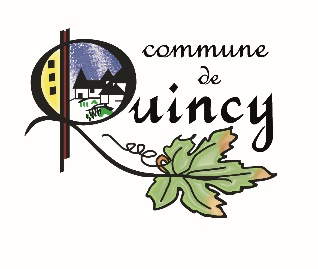 SEANCE DU 13 avril 2023L’an deux mil vingt-trois le 13 avril à 18 heures 30, les membres du Conseil Municipal de la commune de QUINCY, dûment convoqués, se sont réunis en session ordinaire à la salle du conseil de la mairie, sous la Présidence de M. Pascal RAPIN, Maire.Date de la convocation : 7 avril 2023Présents : Pascal RAPIN, Agnès DELANNOY, Nathalie HOUSSIER, Géraldine MARTYNIAK, Custodia CARVALHO, Luc DELANNOY, Patrick HERVET Christian MYSZKIEWICZ, Jacques PERARD, Jean Michel RADOUX, Luc TABORDET.   Absents excusés : Sophie BERTRAND a donné pouvoir à Christian MYSZKIEWICZ, Sébastien CLAVIER a donné pouvoirs Géraldine MARTYNIAK , Mary STIANTI a donné pouvoir à Pascal RAPIN ;Monsieur Jacques PERARD a été désigné secrétaire de séance.Début de la séance 18h30DELIBERATION N°2023 - 08Approbation de compte administratifLe conseil municipal sous la présidence d’Agnès DELANNOY délibérant sur le compte administratif 2022 dressé par Pascal RAPINDonne acte de la présentation faite du compte administratif  											  Vote :         12                                                                                                                                                       Pour :         10 + 2 pouvoirsDELIBERATION N°2023 - 09Compte de gestionLe conseil après s’être fait présenter le budget primitif de l’exercice de l’année 2022 et les décisions modificatives qui s’y rattachent, les titres définitifs et les créances à recouvrer, les détails des dépenses effectuées et celui des mandats, les bordereaux des titres de recettes, les bordereaux des mandats, le compte de gestion dressé par le receveur accompagné par les états de développement des comptes de tiers ainsi que l’état de l’actif, l’état du passif et des restes à recouvrer et l’état des restes à payer.Après s’être assuré que le receveur à pris dans ses écritures le montant de chacun des soldes figurant au budget de l’exercice 2022, celui de tous les titres de recettes émis et de tous les mandats ordonnancés et qu’il a procédé à toutes les opérations d’ordre qui lui a été prescrit.Statuant sur l’ensemble des opérations effectuées du 1er janvier 2022 au 31 décembre 2022, y compris celles relatives à la journée complémentaire.Statuant sur l’exécution du budget de l’exercice 2022 en ce qui concerne les différentes sections budgétaires et budget annexesStatuant sur la comptabilité des valeurs inactivesDéclare que le compte de gestion dressé pour l’exercice 2022 par le Receveur, visé et certifié conforme par l’ordonnateur, n’appelle ni observation, ni réserve de sa part.Après avoir délibéré, le conseil municipal des membres présents et représentés, approuve à l’unanimité le compte de gestion.											Vote :           14                                                                                                                                                       Pour :         11 + 3 pouvoirsDELIBERATION N°2023-10Affectation de résultatLe conseil municipal, après s’être fait présenter le compte administratif de l’année 2022,Constate que le compte administratif présenteUn excédent cumulé de fonctionnement de 			 48 866.79 €Un déficit cumulé d’investissement de			 75 169.40 €	Décide d’affecter le résultat de la section de fonctionnement comme suit :Couverture du besoin de financement)- de la section d’investissement (1068)                                    75 169.40 €                                                       Et report du solde disponible- à la section de fonctionnement (002)                		  48 866.79 €                                      											Vote :           14                                                                                                                                                       Pour :         11 + 3 pouvoirsDELIBERATION N°2023 - 11Vote du taux des taxesMonsieur Le Maire propose aux membres du conseil municipal d’augmenter le taux d’imposition des taxes directes locales de 2.9%Taxe foncière propriétés bâties        	38.54 %	Taxe foncière propriétés non bâties   	40.58 %Taxe d’habitation	20.90 %Contribution foncière des entreprises                          22.51 %Après avoir délibéré, le conseil municipal, des membres présents et représentés donne son accord pour augmenter le taux d’imposition des taxes locales de 2.9%.DELIBERATION N°2023 - 12Budget primitifMonsieur Le Maire présente et propose aux membres du conseil municipal le budget primitif 2023 comme suit :En dépenses de fonctionnement la somme de :      809 272.79 € En recettes de fonctionnement la somme de   :   809 272.79 € En dépenses d’investissement la somme de    :   221 901.19 €  En recettes d’investissement la somme de        :  221 901.19 €  Après avoir délibéré, le conseil municipal, des membres présents et représentés approuve le budget primitif de l’année 2023 comme suit :Ce sont abstenus Monsieur Sébastien CLAVIER (pouvoir à Géraldine MARTYNIAK)Monsieur MYSZKIEWICZ ChristianMadame Sophie BERTRAND (pouvoir à Christian MYSZKIEWICZ)Monsieur Luc TABORDET											   Vote :           14                                                                                                                                    Pour :             10  								                  Abstention :      4Monsieur Luc TABORDET fait part à l’ensemble du conseil que malgré la mise en garde de l’augmentation du budget de fonctionnement le déficit à de nouveau été constaté cette année.Il demande que la commission se réunisse rapidement pour examiner les points de dépenses et recettes.DEPENSESRECETTESREALISATION DE L’EXERCICESection de fonctionnement912 302.12850 030.25REALISATION DE L’EXERCICESection d’investissement768 237.18722 223.58REPORT DE L’EXERCICE N-1Report fonctionnement 186 308.06REPORT DE L’EXERCICE N-1Report d’investissement29 155, 80RESULTAT CUMULES1 709 695.101 758 561.89